МИНИСТЕРСТВО ОБРАЗОВАНИЯ РЯЗАНСКОЙ ОБЛАСТИОГБПОУ «КАДОМСКИЙ ТЕХНОЛОГИЧЕСКИЙ ТЕХНИКУМ»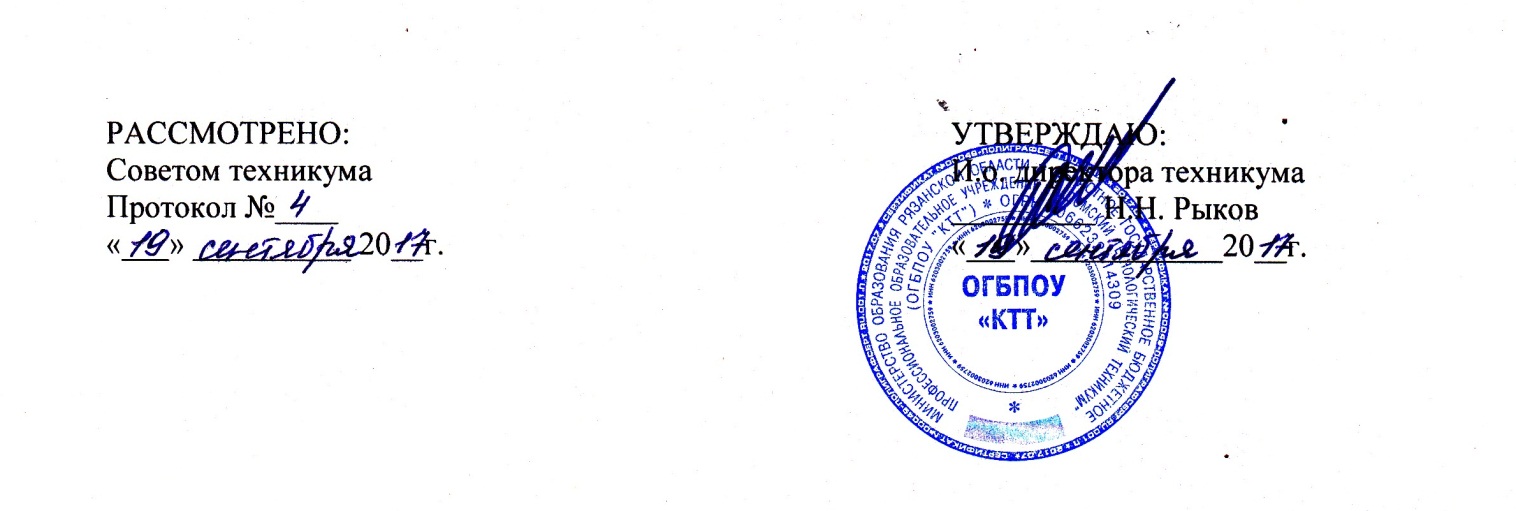 ПОЛОЖЕНИЕО ПОРЯДКЕ ПОСЕЩЕНИЯ ОБУЧАЮЩИМИСЯ ПО СВОЕМУ ВЫБОРУ МЕРОПРИЯТИЙ, НЕ ПРЕДУСМОТРЕННЫХ УЧЕБНЫМ ПЛАНОМ, КОТОРЫЕ ПРОВОДЯТСЯ  В ОГБПОУ «КАДОМСКИЙ ТЕХНОЛОГИЧЕСКИЙ ТЕХНИКУМ»Кадом2017 1.Общие положения1.1. Настоящий порядок устанавливает правила посещения обучающимися по своему выбору мероприятий, проводимых в техникуме и не предусмотренных учебным планом.1.2. В соответствии с пунктом 4 статьи 34 Федерального закона  «Об образовании в Российской Федерации» обучающиеся имеют право на посещение по своему выбору мероприятий, которые проводятся в техникуме, осуществляющем образовательную деятельность, и не предусмотрены учебным планом, в порядке, установленном локальными нормативными актами.2. Правила проведения мероприятий2.1. Состав обучающихся, допущенных к участию в мероприятии, программа мероприятия, время его начала и окончания, а также особые требования к проведению мероприятия должны быть заранее доведены до сведения обучающихся.2.2. Приход и уход с мероприятия осуществляется организованно, в порядке, установленном при проведении мероприятия.2.3. Бесконтрольное хождение в помещении во время проведения мероприятий запрещается.2.4. Присутствие на внеклассных мероприятиях лиц, не обучающихся в техникуме, допустимо только с разрешения ответственного за проведение мероприятия.2.5. Запрещается приходить на мероприятие в нетрезвом виде, распивать спиртные напитки на территории техникума, курить, потреблять наркотические средства и психотропные вещества.2.6. Во время проведения мероприятия все участники должны соблюдать правила техники безопасности, правила внутреннего трудового распорядка для обучающихся техникума и настоящие правила о порядке посещения обучающимися по своему выбору мероприятий, не предусмотренных учебным планом.2.7. Запрещается своими действиями нарушать порядок проведения мероприятия или способствовать его срыву.3. Права и обязанности обучающихся3.1.Обучающиеся имеют право на уважение человеческого достоинства, защиту от всех форм физического и психического насилия, оскорбления личности, охрану жизни и здоровья во время проведения мероприятий.3.2. Обучающиеся имеют право использовать плакаты, лозунги, во время проведения состязательных, в том числе спортивных мероприятий, а также соответствующую атрибутику (бейсболки, футболки с символикой мероприятия).3.3. Обучающимся запрещено приводить на мероприятия посторонних лиц без ведома представителя техникума, ответственного за проведение мероприятия. 4. Права и обязанности администрации техникума:4.1. Администрация может устанавливать возрастные ограничения на посещение мероприятия.4.2. Администрация может  устанавливать посещение отдельных мероприятий по входным билетам.4.3. Администрация может устанавливать право на ведение обучающимися во время мероприятий фото и видеосъемки.4.4. Администрация может устанавливать запрет на пользование мобильной связью во время мероприятия.4.5.Администрация может устанавливать запрет на повторный вход на мероприятие.